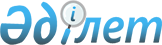 О внесении изменений в решение Урджарского районного маслихата от 22 декабря 2020 года № 57-745/VI "Об определении размера и порядка оказания жилищной помощи в Урджарском районе"
					
			Утративший силу
			
			
		
					Решение Урджарского районного маслихата области Абай от 26 апреля 2023 года № 2-30/VIII. Зарегистрировано Департаментом юстиции области Абай 2 мая 2023 года № 59-18. Утратило силу решением Урджарского районного маслихата области Абай от 10 апреля 2024 года № 14-251/VIII.
      Сноска. Утратило силу решением Урджарского районного маслихата области Абай от 10.04.2024 № 14-251/VIII (вводится в действие по истечении десяти календарных дней после дня его первого официального опубликования).
      Урджарский районный маслихат РЕШИЛ:
      1. Внести в решение Урджарского районного маслихата "Об определении размера и порядка оказания жилищной помощи в Урджарском районе" от 22 декабря 2020 года № 57-745/VI (зарегистрировано в Реестре государственной регистрации нормативных правовых актов № 8048) следующие изменения:
      в приложении утвержденного указанным решением в пункте 1 абзац 1 изложить в новой редакции:
      "1. Жилищная помощь предоставляется за счет средств Урджарского районного местного бюджета малообеспеченным семьям (гражданам), постоянно зарегистрированным и проживающим в Урджарском районе, в жилище которое находится на праве собственности как единственное жилище на территории Республики Казахстан, а также нанимателям (поднанимателям) жилища из государственного жилищного фонда и жилища, арендованного местным исполнительным органом в частном жилищном фонде, на оплату:";
      в приложении утвержденного указанным решением в пункте 1 абзац 5 изложить в новой редакции:
       "Доля предельно допустимых расходов к совокупному доходу малообеспеченной семьи (гражданина) в размере 5 (пять) процентов.";
      пункт 3 приложения утвержденного указанным решением изложить в новой редакции:
      "3. Совокупный доход малообеспеченной семьи (гражданина) исчисляется уполномоченным органом за квартал, предшествовавший кварталу обращения за назначением жилищной помощи, в порядке, определяемом приказом Министра индустрии и инфраструктурного развития Республики Казахстан "Об утверждении Правил исчисления совокупного дохода семьи (гражданина Республики Казахстан), претендующей на получение жилищной помощи" от 24 апреля 2020 года № 226 (зарегистрирован в Реестре государственной регистрации нормативных правовых актов № 20498).".
      2. Настоящее решение вводится в действие по истечении десяти календарных дней после дня его первого официального опубликования.
					© 2012. РГП на ПХВ «Институт законодательства и правовой информации Республики Казахстан» Министерства юстиции Республики Казахстан
				
А. Омаров
